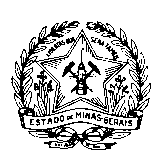 GOVERNO DO ESTADO DE MINAS GERAISSecretaria de Estado de Meio Ambiente e Desenvolvimento SustentávelSistema Estadual de Meio AmbienteInstituto Estadual de FlorestasREQUERIMENTO DE APROVAÇÃO DE UNIDADE DE CONSERVAÇÃO PARA INSTALAÇÃO REDES DE ABASTECIMENTOPROTOCOLO
                                                                            À UNIDADE DE CONSERVAÇAO: __________________________________________________SOLICITA-SE APROVAÇÃO PARA INSTALAÇÃO DE REDE DE ABASTECIMENTO/DISTRIBUIÇÃO DE ENERGIA ELÉTRICA, A QUE SE REFERE O ART. 46 DA LEI FEDERAL Nº 9.985/00 E DECRETO FEDERAL Nº 7.154/10, PARA O BENEFICIÁRIO ABAIXO DESCRITO.À UNIDADE DE CONSERVAÇAO: __________________________________________________SOLICITA-SE APROVAÇÃO PARA INSTALAÇÃO DE REDE DE ABASTECIMENTO/DISTRIBUIÇÃO DE ENERGIA ELÉTRICA, A QUE SE REFERE O ART. 46 DA LEI FEDERAL Nº 9.985/00 E DECRETO FEDERAL Nº 7.154/10, PARA O BENEFICIÁRIO ABAIXO DESCRITO.IDENTIFICAÇÃO DO REQUERENTENome _____________________________________________________________________________________________CNPJ ______________________________________________________________________________________________Endereço____________________________________________________________________________Nº ____________ Complemento__________ ______ ____________ Bairro/localidade ___________________________________________ Município: ______________________________________UF ____________CEP _________ ________________________ Nome do responsável técnico (Representante Legal):  _______________________________________________________Telefone (   )__________________________ e-mail: ________________________________________________________IDENTIFICAÇÃO DO REQUERENTENome _____________________________________________________________________________________________CNPJ ______________________________________________________________________________________________Endereço____________________________________________________________________________Nº ____________ Complemento__________ ______ ____________ Bairro/localidade ___________________________________________ Município: ______________________________________UF ____________CEP _________ ________________________ Nome do responsável técnico (Representante Legal):  _______________________________________________________Telefone (   )__________________________ e-mail: ________________________________________________________IDENTIFICAÇÃO DO BENEFICIÁRIO/CONSUMIDOR INTERESSADOCNPJ/CPF _______________________________________   Nota de Serviço – NS projeto ___________________________Nome ______________________________________________________________________________________________Endereço: (Rua, avenida, rodovia, etc.) ____________________________Nº km___________________________________Complemento/ referência ______________________________________________________________________________  Nome Fantasia (ou apelido)_____________________________________________________________________________Bairro/localidade______________________________________________________________________________________Município ________________________________UF _____ CEP _______________________________________________CAR _______________________________________________________________________________________________         Atende à Fração Mínima de Parcelamento do Município?   Sim (   )           Não (   )IDENTIFICAÇÃO DO BENEFICIÁRIO/CONSUMIDOR INTERESSADOCNPJ/CPF _______________________________________   Nota de Serviço – NS projeto ___________________________Nome ______________________________________________________________________________________________Endereço: (Rua, avenida, rodovia, etc.) ____________________________Nº km___________________________________Complemento/ referência ______________________________________________________________________________  Nome Fantasia (ou apelido)_____________________________________________________________________________Bairro/localidade______________________________________________________________________________________Município ________________________________UF _____ CEP _______________________________________________CAR _______________________________________________________________________________________________         Atende à Fração Mínima de Parcelamento do Município?   Sim (   )           Não (   )LOCALIZAÇÃO DA INTERVENÇÃO– Extensão da Rede (m/km) _______________________  Área da intervenção (ha) ______________________– A intervenção pretendida afeta Unidade de Conservação:(   ) proteção integral ou (   ) uso sustentável.                (   ) no interior e/ou (   )  na Zona de Amortecimento ou entorno (de 2 km), (   ) área urbana ou (   ) rural - Unidades de Conservação Afetadas: __________________________________________________________Localização (apresentar mapas ou croquis)DADOS DA INTERVENÇÃO AMBIENTAL NA UNIDADE DE CONSERVAÇÃOQual o tipo de Bioma?  (   ) Caatinga (   ) Cerrado (   ) Mata Atlântica (Lei nº 11.428/2006)Qual a fitofisionomia da área de intervenção? ____________________________________________________Se Mata Atlântica, qual o estágio sucessional? (Conforme Resolução CONAMA 392/07 e DN Copam 73/2004)__________________________________________________________________________________________________________________________________________________________________________________Há intervenção em topo de morro, bordas dos tabuleiros ou chapadas, encostas ou aclives acentuados com declividade superior a 45°, ou ainda em altitudes superiores a 1.800 metros?  Caso positivo, qual o tamanho da área intervinda (em hectares)? ________________________________________________________________Há intervenção em alguma modalidade de Área de Preservação Permanente? Caso positivo especificar e informar o tamanho da área intervinda (em hectares):  _______________________________________________________O traçado da rede afeta cavidades naturais, grutas, lapas (patrimônio espeleológico)? __________________________________________________________________________________________________________________O traçado da rede afeta patrimônio arqueológico ou paleontológico? ____________________________________O traçado da rede compromete a beleza cênica ou paisagem? __________________________________________ O traçado da rede afeta patrimônio turístico? _______________________________________________________ Há intervenção em áreas singulares, tais como Veredas, Turfeiras, Cangas ou Campos Ferruginosos? Caso positivo especificar e informar o tamanho da área intervinda (em hectares) _______________________________ Há intervenção em área de Reserva Legal? _________________________________________________________ Haverá necessidade de supressão de vegetação nativa ou poda? _______________________________________ Caso positivo, informar o número do documento autorizativo:__________________________________________ Haverá intervenção em fragmento florestal ou árvores isoladas? _______________________________________ Há intervenção em árvores de origem plantada? ____________________________________________________ Há intervenção em árvores protegidas por lei? Caso positivo especificar, conforme tabela abaixo. A intervenção ambiental caracterizada neste formulário se aplica a qual tipo de licença?  (    ) Autorização Específica (DAIA - ASV)      (  ) Anuência – Projeto sem supressão  * Informar o número do processo de autorização para intervenção ambiental: _____________/_______________* Caso já tenha sido emitido.Observação: Os locais da intervenção ambiental deverão ser fotografados e anexados ao presente formulário.Deverá ser anexada a Anotação de Responsabilidade Técnica (ART)OBJETIVO E JUSTIFICATIVAS PARA EXECUÇÃO DA OBRA
                                                                                            DESCRIÇÃO DAS INTERVENÇÕES AMBIENTAIS
                                                                                                 CRONOGRAMA INFRAESTRUTURA UTILIZADAPROPOSTAS DE MEDIDAS MITIGADORAS______________________________________________________________    ,  _____/_____/___________                                                            Local                                                                               Data     Responsável técnico pelo preenchimento do formulário (nome legível): _________________________________________Número no registro do Conselho de Classe: ________________________________________________________________Número da ART: ________________________________Assinatura: _________________________________________________________________________________________